НВГ 111Тема уроку: Подача, способи подачі перших страв.      Шановні учні, будь ласка. Відпрацюйте самостійно вправи по темі: Подача, способи подачі перших страв. Сфотографуйте і дайте коротку відповідь на питання відправте на мою електронну почту:osadcuknatalia266@gmail.com.      Супи подають після холодних і гарячих закусок. При одержанні супів з роздачі офіціант повинен звертати увагу на їхній зовнішній вигляд і об’єм порції. Правила подачі супів значною мірою залежать від їхнього вигляду і температури.       Залежно від температури відпуску супи поділяються на гарячі (температура подачі не нижче 75 °С) і холодні (10–14° С).      Прозорі супи відпускають у чашках бульйонних із блюдцем, подаючи доних на тарілці пиріжковій пиріжки, розтягаї, гострі грінки, кулеб’яки. Гарнірикладуть у супи перед подаванням.      Супи-пюре слід подавати в мисках або тарілках супових, але можна і вчашках бульйонних. Окремо до супів-пюре подають грінки.      Заправлені супи подають у тарілках глибоких або мисках супових, супи іздрібно нарізаними продуктами можна подавати в чашках бульйонних.      Національні супи (борщ український, суп піті, добові щі) доречно готуватита подавати в одному й тому самому посуді (горщику глиняному).       Холодні супи потрібно подавати у тарілці глибокій або мисці суповій. Дохолодних супів у салатниках можна подати лід харчовий, щипці для льоду покласти поряд. Інформація на сайті: https://studfile.net/previewВиди посуду для подачі перших страв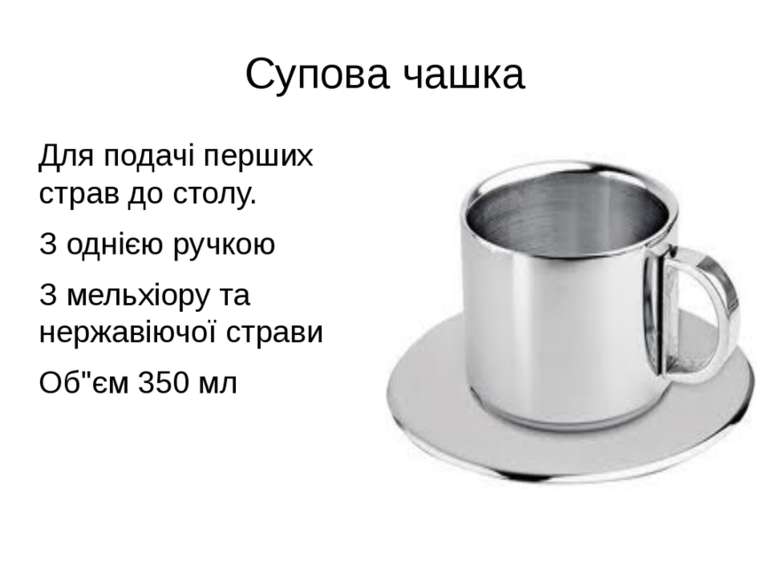 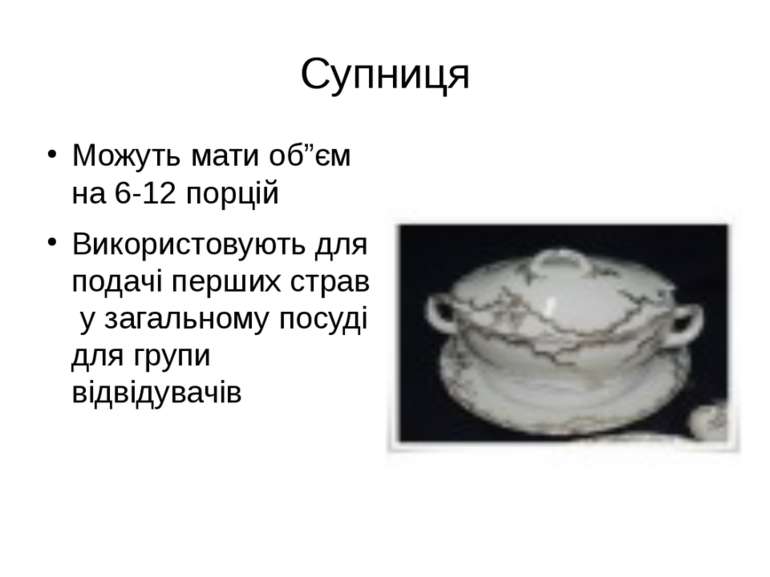 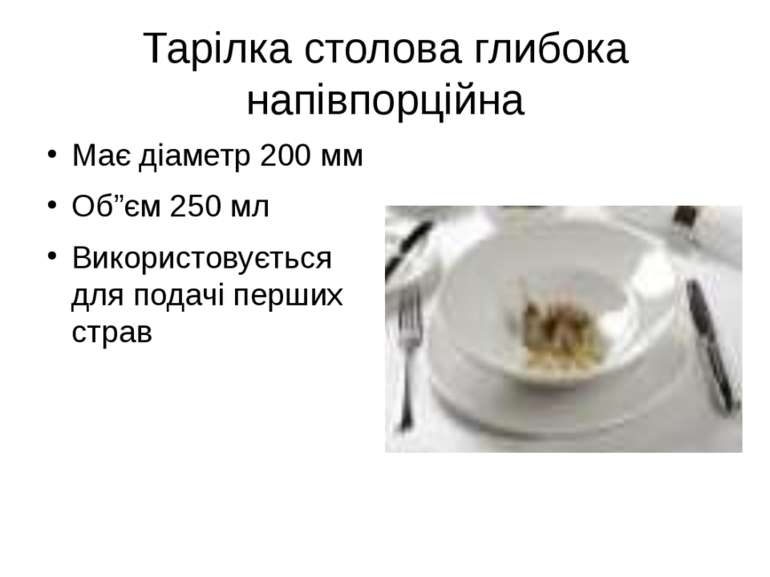 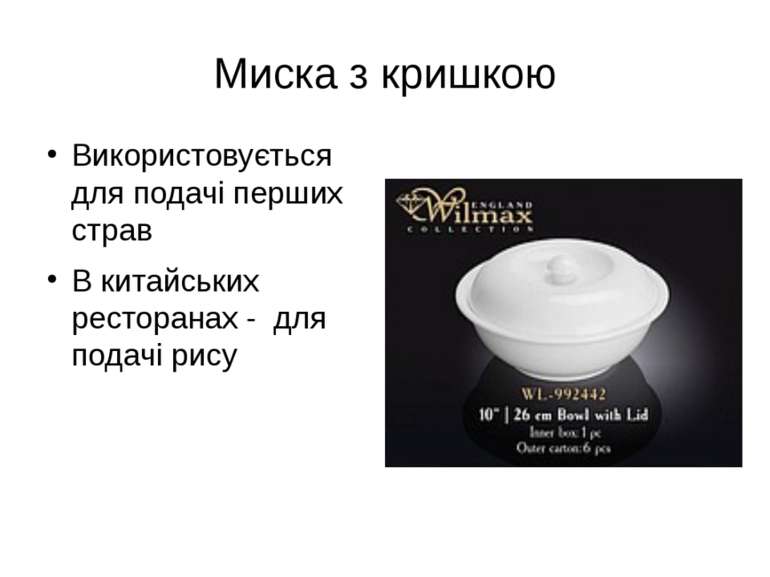 Різновиди бульониць із блюдцем: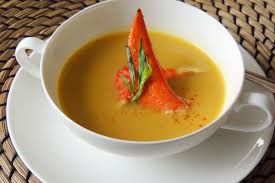 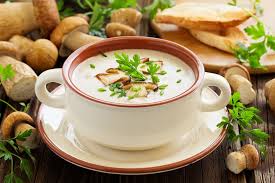 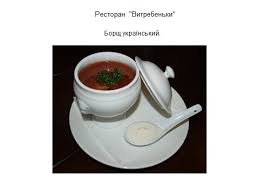 Правила подачі:Правила насипання першої страви в супові тарілки, офіціантом.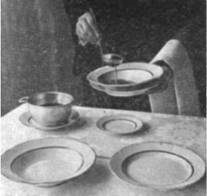 Правила подачи першої страви в суповій чашці з шматочками  хліба.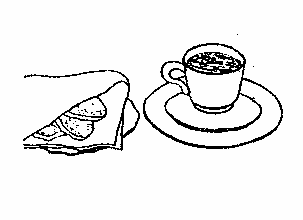 Способи подачи перших страв в різних закладах.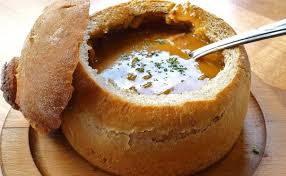 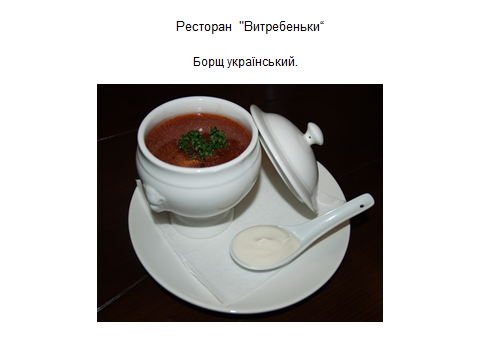 Зразки різноманітного національного посуду  український посуд.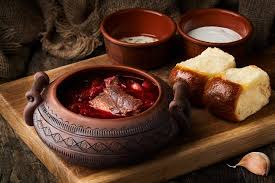    європейський посуд.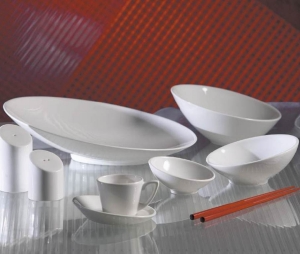  китайський посуд.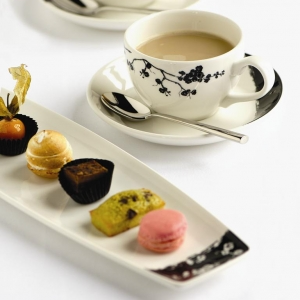 Домашнє завдання:Дати відповідь на питання:Яка температура подачі перших страв?Яка послідовність насипання першої страви в однопорційну супову тарілку?Як правильно налити рідку частину в супову тарілку?В якому посуді подають українську національну страву?Описати, відповідно до малюнка 199. Правильне розташування столових приборів; послідовнясть подачі страв, відповідно до приборів: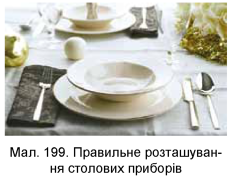 